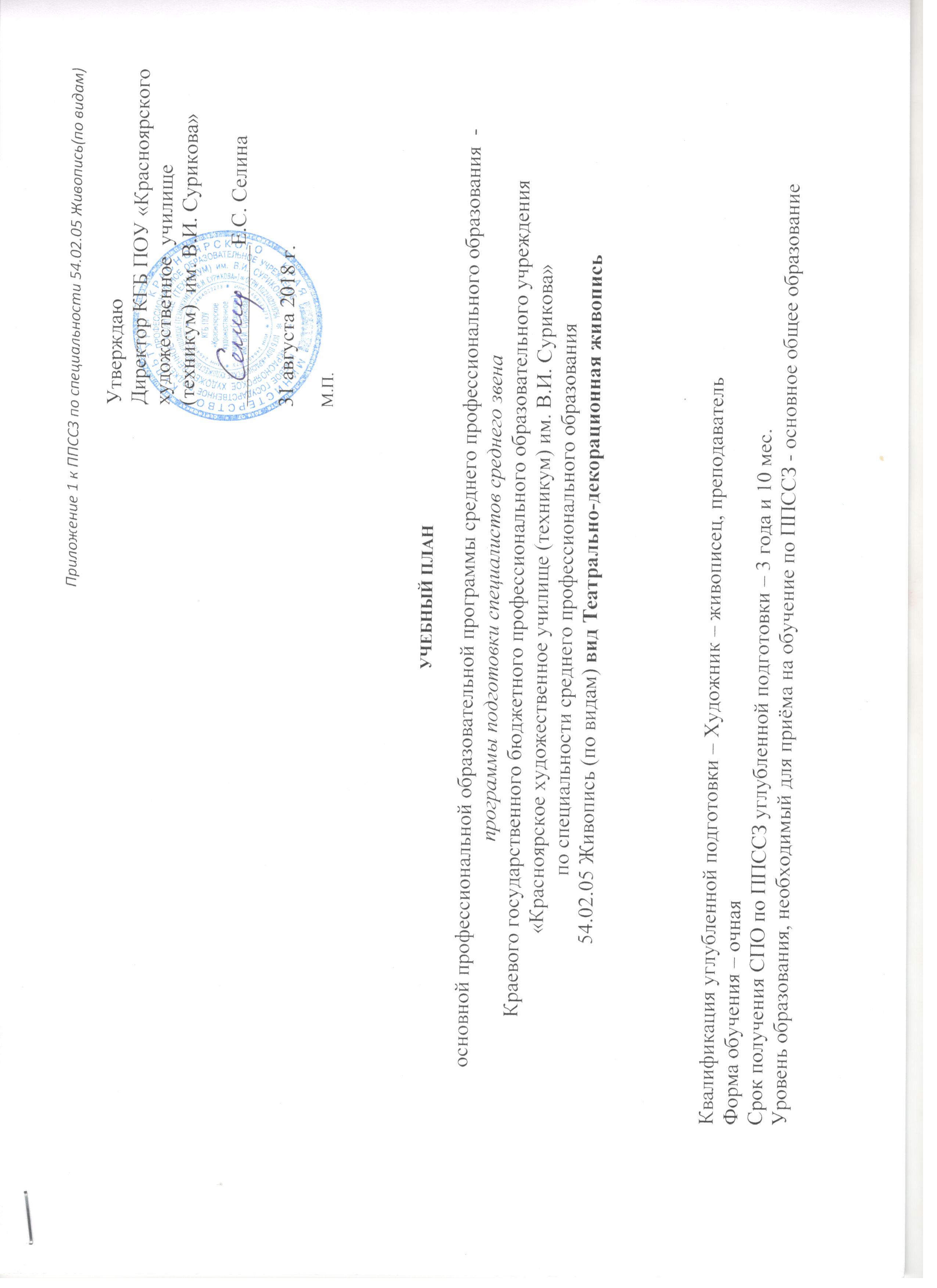 2. Сводные данные по бюджету времени (в неделях)3. План учебного процессаГосударственная итоговая аттестация 1. Программа углублённой подготовки1.1 Выпускная квалификационная работа в форме дипломной работыВыполнение дипломной работы с 4 мая по 21 июня (всего 7 нед.)Защита дипломной работы с 22 июня по 28 июня (всего 1 нед.)1,  по профессиональному модулю «Педагогическая деятельность»1.2 Государственные экзамены –4. Перечень кабинетов, мастерских и др.5. Пояснительная записка1.1 Настоящий учебный план ППССЗ по специальности 54.02.05 Живопись (по видам) вид Театрально-декорационная живопись разработан на основе:- Федерального государственного образовательного стандарта среднего профессионального образования по специальности 54.02.05  Живопись (по видам) (далее – ФГОС СПО), утвержденного приказом Министерства образования и науки Российской Федерации № 995 от 13.08.2014, зарегистрированного в Минюсте России 25.08.2014 № 33809;- Порядка организации и осуществления образовательной деятельности по образовательным программам среднего профессионального образования, утв. приказом Министерства образования и науки РФ от 14.06.2013 № 464;- Положения о практике обучающихся, осваивающих основные профессиональные образовательные программы среднего профессионального образования, утв. приказом Министерства образования и науки РФ от 18.04.2013 № 291;- Порядка проведения государственной итоговой аттестации по образовательным программам среднего профессионального образования, утв. приказом Министерства образования и науки РФ от 16.08.2013 № 968 с изменениями и дополнениями от 31.01.2014, 17.11.2017;- Локальных актов КГБ ПОУ «Красноярское художественное училище (техникум) им. В.И. Сурикова»1.2 Организация образовательной деятельностиУчебный год начинается 1 сентября.Продолжительность учебной недели составляет шесть дней. Для всех видов аудиторных занятий академический час устанавливается продолжительностью 45 минут. Максимальный объем учебной нагрузки студента составляет 54 академических часа в неделю, включая все виды аудиторной и внеаудиторной (самостоятельной) учебной работы по освоению ППССЗ (6966 часов /129 недель = 54 часа).Объем аудиторной учебной нагрузки составляет 36 академических часов в неделю (4644 часов /129 недель = 36 часов)Дополнительная работа над завершением программного задания является особым видом самостоятельной работы студентов, проводится под руководством преподавателя, включается в расписание учебных занятий и в учебную нагрузку преподавателя.Дополнительная работа над завершением программного задания составляет на весь период обучения 774 академических часов (22 недели) из часов отведенных на самостоятельную работу (в т.ч. 387 часов (3 часа в неделю) по учебной дисциплине «Рисунок» и 387 часов (3 часа в неделю) по учебной дисциплине «Живопись»), проводится рассредоточено в течение теоретического обучения и является обязательной формой работы. По дисциплине «Физическая культура» еженедельно предусмотрены 2 часа самостоятельной учебной нагрузки, включая игровые виды подготовки за счет различных форм внеаудиторных занятий в спортивных клубах и секциях. Для подгрупп девушек 48 часов (70% учебного времени), отведенного на изучение основ военной службы, в рамках дисциплины «Безопасность жизнедеятельности» используется на освоение основ медицинских знаний.В период обучения с юношами проводятся учебные сборы.Консультации предусматриваются из расчёта 4 часа на одного обучающегося на каждый учебный год, в том числе в период реализации среднего общего образования для лиц, обучающихся на базе основного общего образования. Формы проведения консультаций (групповые, индивидуальные, устные).Общий объем каникулярного времени в учебном году составляет 10 недель, в том числе 2 недели в зимний период. 1.3 Формирование вариативной части ППССЗ Вариативная часть учебных циклов ППССЗ составляющая  900 академических часов, на основании запроса работодателя на дополнительные результаты  ППССЗ и анализа уровня подготовленности обучающихся, распределена следующим образом:Увеличен объем времени отведенный на:1. Дисциплины:- ОД.01.09 Литература на 10 часов на (дополнительные результаты: уметь: находить эмоциональный лейтмотив (общий тон) и основную проблему произведения; сопоставлять героев и ситуации разных произведений, выделяя общность и отличия авторской позиции; выделять общие свойства произведений одного жанра и различать индивидуальное своеобразие писателей в пределах общего жанра; сравнивать трактовку роли разными актёрами; знать: общие сведения о русской литературе как явлении и как науке; особенности развития литературного процесса в контексте истории; специфику творчества представителей литературы);- ОД.01.07 Основы безопасности жизнедеятельности на 2 часа;- ОД.02.03 История искусств на 2 часа (дополнительные результаты: уметь делать быстрые зарисовки изучаемых памятников искусства)2. Профессиональный учебный цикл (П.00) в количестве 886 часов в т.ч.: - 518 часов на общепрофессиональные дисциплины (ОП.00) в т.ч.: 36 часов - введена новая общепрофессиональная дисциплина ОП.05 Графика; 241 час на ОП.01 Рисунок (дополнительные результаты: уметь: последовательно вести работу над заданием и проводить анализ постановки; наблюдать, видеть, анализировать и обобщать явления окружающей действительности;  выполнять кратковременные зарисовки с натуры, по памяти, наблюдению и представлению; применять знания перспективы и пластической анатомии при выполнении рисунка);241 час на ОП.02 Живопись (дополнительные результаты: уметь: последовательно вести работу над заданием и проводить анализ постановки; наблюдать, видеть, анализировать и обобщать явления окружающей действительности; осуществлять выбор бумаги и картона для работы изобразительными  средствами; грамотно подготовить холст (бумагу) для работы; знать технологию подготовки холста  (бумаги) для живописных работ)- 368 часов на ПМ.01 Творческая и исполнительская деятельность (МДК.01.01 Художественное оформление спектакля) (дополнительные результаты: иметь практический опыт изготовления театрального макета в заданном масштабе; уметь: соблюдать технику безопасности в работе с материалами и инструментами; выбирать рациональную технологию изготовления театрального макета в заданном масштабе; пользоваться необходимыми инструментами, при изготовлении макета; профессионально выполнять в объеме, рельефе, фактуре и цвете отдельные детали  и макет в целом; свободно пользоваться числовым и линейным масштабами; применять теоретические знания устройства сцены и сценического оборудования в работе над композицией; применять теоретические знания история театра и костюма при воплощении художественного замысла; знать:  технику безопасности работы с материалами и инструментами; технологию изготовления макета в заданном масштабе; роль театрального макета в решении оформления спектакля).Курсы Обучение по дисциплинам и междисциплинарным курсамУчебная практикаПроизводственная практика (по профилю специальности)Производственная практика (педагогическая)Производственная практика (преддипломная)Промежуточная аттестацияГосударственная итоговая аттестацияКаникулыВсего (по курсам)123467891 курс364--2-10522 курс36-4-2-10523 курс3424-2-10524 курс23-4329243Всего12968438932199ИндексНаименование учебных циклов, разделов, модулей, дисциплин, междисциплинарных курсов, практикУчебная нагрузка обучающихся (час.)Учебная нагрузка обучающихся (час.)Учебная нагрузка обучающихся (час.)Распределение обязательной (аудиторной) нагрузки (час. в семестр/ час. в неделю), форм промежуточной аттестации по курсам и семестрамРаспределение обязательной (аудиторной) нагрузки (час. в семестр/ час. в неделю), форм промежуточной аттестации по курсам и семестрамРаспределение обязательной (аудиторной) нагрузки (час. в семестр/ час. в неделю), форм промежуточной аттестации по курсам и семестрамРаспределение обязательной (аудиторной) нагрузки (час. в семестр/ час. в неделю), форм промежуточной аттестации по курсам и семестрамРаспределение обязательной (аудиторной) нагрузки (час. в семестр/ час. в неделю), форм промежуточной аттестации по курсам и семестрамРаспределение обязательной (аудиторной) нагрузки (час. в семестр/ час. в неделю), форм промежуточной аттестации по курсам и семестрамРаспределение обязательной (аудиторной) нагрузки (час. в семестр/ час. в неделю), форм промежуточной аттестации по курсам и семестрамРаспределение обязательной (аудиторной) нагрузки (час. в семестр/ час. в неделю), форм промежуточной аттестации по курсам и семестрамРаспределение обязательной (аудиторной) нагрузки (час. в семестр/ час. в неделю), форм промежуточной аттестации по курсам и семестрамРаспределение обязательной (аудиторной) нагрузки (час. в семестр/ час. в неделю), форм промежуточной аттестации по курсам и семестрамРаспределение обязательной (аудиторной) нагрузки (час. в семестр/ час. в неделю), форм промежуточной аттестации по курсам и семестрамРаспределение обязательной (аудиторной) нагрузки (час. в семестр/ час. в неделю), форм промежуточной аттестации по курсам и семестрамРаспределение обязательной (аудиторной) нагрузки (час. в семестр/ час. в неделю), форм промежуточной аттестации по курсам и семестрамРаспределение обязательной (аудиторной) нагрузки (час. в семестр/ час. в неделю), форм промежуточной аттестации по курсам и семестрамРаспределение обязательной (аудиторной) нагрузки (час. в семестр/ час. в неделю), форм промежуточной аттестации по курсам и семестрамРаспределение обязательной (аудиторной) нагрузки (час. в семестр/ час. в неделю), форм промежуточной аттестации по курсам и семестрамИндексНаименование учебных циклов, разделов, модулей, дисциплин, междисциплинарных курсов, практикмаксимальнаясамостоятельнаяОбязательная аудиторная1 курс1 курс1 курс1 курс2 курс2 курс2 курс2 курс3 курс3 курс3 курс3 курс4 курс4 курс4 курс4 курсИндексНаименование учебных циклов, разделов, модулей, дисциплин, междисциплинарных курсов, практикмаксимальнаясамостоятельнаяОбязательная аудиторная1 семестр16 недель1 семестр16 недель2 семестр20 недель2 семестр20 недель3 семестр16 недель3 семестр16 недель4 семестр20 недель4 семестр20 недель5 семестр16 недель5 семестр16 недель6 семестр18 недель6 семестр18 недель7 семестр12 недель7 семестр12 недель8 семестр11 недель8 семестр11 недельИндексНаименование учебных циклов, разделов, модулей, дисциплин, междисциплинарных курсов, практикмаксимальнаясамостоятельнаяОбязательная аудиторнаяЧасов в семестр/ час. в неделюФорма промежуточной аттестацииЧасов в семестр/ час. в неделюФорма промежуточной аттестацииЧасов в семестр/ час. в неделюФорма промежуточной аттестацииЧасов в семестр/ час. в неделюФорма промежуточной аттестацииЧасов в семестр/ час. в неделюФорма промежуточной аттестацииЧасов в семестр/ час. в неделюФорма промежуточной аттестацииЧасов в семестр/ час. в неделюФорма промежуточной аттестацииЧасов в семестр/ час. в неделюФорма промежуточной аттестации123456789101112131415161718192021ОД.00Общеобразовательн-ый учебный цикл2127709141832036024030064543644ОД.01Учебные дисциплины11523847682562801121400000ОД.01.01Иностранный язык2066214432/2-40/2ДЗ32/2-40/2ДЗОД.01.02Обществознание50104040/2ДЗОД.01.03Математика и информатика108367232/2-40/2ЭОД.01.04Естествознание98267232/2-40/2ДЗОД.01.05География4083232/2ДЗОД.01.06Физическая культура28814414432/2З40/2З32/2З40/2ДЗОД.01.07Основы безопасности жизнедеятельности7207232/2-40/2ДЗОД.01.08Русский язык108367232/2-40/2ЭОД.01.09Литература1826212032/2-40/2-48/3ДЗОД.02Профильные учебные дисциплины975325650648012818064543644ОД.02.01История мировой культуры1565210432/2-40/2ДЗ32/2ДЗОД.02.02История1565210432/2-40/2ДЗ32/2ЭОД.02.03История искусств36712923832/2-40/2ДЗ32/2-54/3ДЗ36/3ДЗ44/4ДЗОД.02.04Черчение и перспектива108367232/2-40/2ДЗОД.02.05Пластическая анатомия118467232/2-40/2ЭОД.02.06Информационные технологии70106060/3ДЗ123456789101112131415161718192021ОГСЭ.00Общий гуманитарный и социально-экономический учебный цикл49016432600480112727222ОГСЭ.01Основы философии60124848/4ДЗОГСЭ.02История5684848/3ДЗОГСЭ.03Психология общения5684848/3ДЗОГСЭ.04Иностранный язык90226832/2-36/2ЭОГСЭ.05Физическая культура22811411432/2З36/2З24/2З22/2ДЗП.00Профессиональный  учебный цикл499714493548256504288564400738468330ОП.00Общепрофессиональ-ные дисциплины24748241650160200160200240288204198ОП.01Рисунок116840376564/4Э100/5Э80/5Э100/5Э112/7Э126/7Э84/7Э99/9ЭОП.02Живопись115240374964/4Э100/5Э80/5Э100/5Э96/6Э126/7Э84/7Э99/9ЭОП.03Цветоведение3203232/2ДЗОП.04Безопасность жизнедеятельности6806832/2-36/2ДЗОП.05Графика54183636/3ДЗПМ.00Профессиональные модули2523625189896304128364160450264132ПМ.01Творческая и исполнительская деятельность19894951494963041282649637896132ЭкМДК.01.01Художественное оформление спектакля121540581096/6Э120/6Э96/6Э80/4Э64/4Э126/7Э96/8Э132/12ЭМДК.01.02История театра и материальной культуры2709018040/2ДЗ32/2-40/2ДЗ32/2-36/2ДЗУП.01Учебная практика (работа с натуры на открытом воздухе (пленэр))1440144144.ДЗУП.02Учебная практика (изучение памятников искусства в других городах)7207272ЗПП.01Производственная практика (по профилю специальности)2880288144ДЗ144ДЗПМ.02Педагогическая деятельность5341304040001006472168Эк0МДК.02.01Педагогические основы преподавания творческих дисциплин1986613240/2-32/2Э36/2-24/2ДЗ123456789101112131415161718192021МДК.02.02Учебно-методическое обеспечение     учебного процесса1926412860/3-32/2ДЗ36/2ДЗПП.02Производственная практика (педагогическая)1440144144ДЗИтого часов по учебным дисциплинам и МДКИтого часов по учебным дисциплинам и МДК696623224644576/36576/36720/36720/36576/36576/36720/36720/36576/36576/36648/36648/36432/36432/36396/36396/36ДР.00Дополнительная работа над завершением программного задания под руководством преподавателя77496/696/6120/6120/696/696/6120/6120/696/696/6108/6108/672/672/666/666/6ДР.01Дополнительная работа  (рисунок)38748/348/360/360/348/348/360/360/348/348/354/354/336/336/333/333/3ДР.02Дополнительная работа (живопись)38748/348/360/360/348/348/360/360/348/348/354/354/336/336/333/333/3Итого часов по учебным дисциплинам и МДКИтого часов по учебным дисциплинам и МДК696615485418672/42672/42840/42840/42672/42672/42840/42840/42672/42672/42756/42756/42504/42504/42462/42462/42ПДП.00Производственная практика (преддипломная)3 нед.ДЗГИАГосударственная итоговая аттестация9 нед.9 нед.ГИА.01Подготовка выпускной квалификационной работы7 нед.7 нед.ГИА.02Защита выпускной квалификационной работы1 нед.1 нед.ГИА.03Государственный экзамен1 нед1 недКонсультации по 4 часа на одного обучающегося на каждый учебный годКонсультации по 4 часа на одного обучающегося на каждый учебный годВСЕГО:экзаменов (в т.ч. экзаменов (квалификационных))экзаменов (в т.ч. экзаменов (квалификационных))3355444444444444Консультации по 4 часа на одного обучающегося на каждый учебный годКонсультации по 4 часа на одного обучающегося на каждый учебный годВСЕГО:дифф. зачётовдифф. зачётов2277228833555522Консультации по 4 часа на одного обучающегося на каждый учебный годКонсультации по 4 часа на одного обучающегося на каждый учебный годВСЕГО:зачётовзачётов1111110011221100№ п/пНаименованиеКабинеты:Кабинеты:1Русского языка и литературы2Черчения и перспективы,  Математики и информатики3Истории, географии, обществознания4Пластической анатомии5Гуманитарных дисциплин6Истории искусств и мировой культуры 7Иностранного языка8Цветоведения9Для занятий по междисциплинарному курсу «Художественное оформление спектакля»10Информационных технологий с выходом в сеть Интернет11ГрафикиМастерские:Мастерские:12Рисунка13ЖивописиСпортивный комплекс:Спортивный комплекс:14Спортивный зал 15 Открытый стадион широкого профиля с элементами полосы препятствий 16Стрелковый тир (электронный), место для стрельбыЗалы:Залы:17Выставочный18Библиотека,  читальный зал с выходом в сеть Интернет19Натюрмортный фонд20Методический фонд